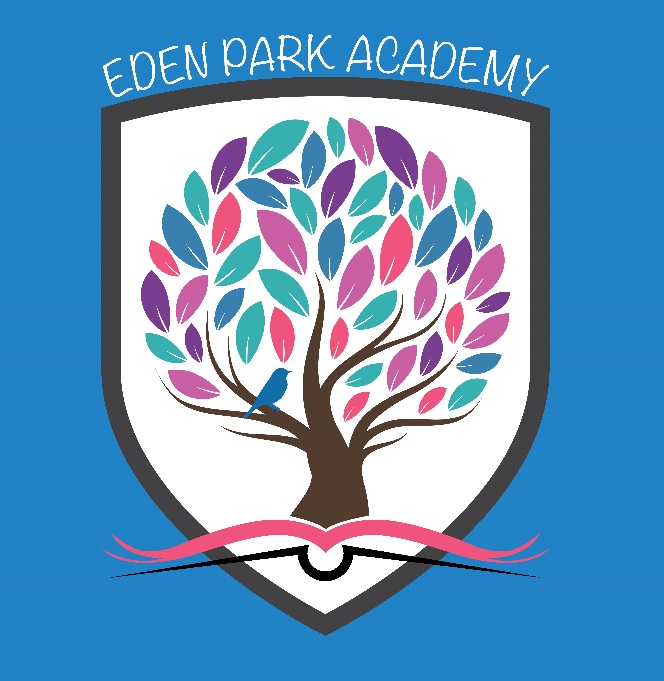 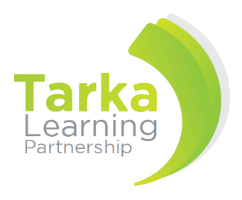 Eden Park AcademyEnrich, engage and empowerDuring a child's time at Eden Park, we want their learning journey to be a rich experience that prepares and develops them for future learning. We seek to use first hand experiences and opportunities wherever possible to make sure that learning is meaningful. We use a wide range of teaching strategies to ensure the needs of every learner are met and developed and we continuously reflect and develop our own practice to ensure this aim. We strive to provide a curriculum that develops the whole child and allows for personal, social, spiritual, cultural and moral growth.EngageWe engage children in a stimulating and creative curriculum, providing a safe and secure learning environment where all confidently embrace challenge.EnrichWe enrich the life of every child through a meaningful and purposeful learning journey, which takes children beyond their immediate experience to new and exciting opportunities.EmpowerWe empower children to become resilient, responsible and active members of the community, using their voice to make a positive contribution to an ever-changing society.Head teacher Person SpecificationThe person specification below shows the key abilities and skills we are looking for in our new Head teacher.  The selection panel will shortlist candidates on the basis of how well they meet the requirements of this person specification. We are looking for candidates who demonstrate knowledge and understanding of each area, and show evidence of having applied (or awareness of how to apply) this knowledge and understanding in a school context. Selection Criteria CriteriaDescriptionEssential (E) / Desirable (D)Shortlisting Interview Task PresentationQualificationsQualified teacher statusExQualificationsNPQH or further professional qualificationDxExperienceSuccessful experience as a deputy head or head teacher.ExxSuccessful teaching experience of the age range served by the school.  ExxExperience of working in an area of deprivationDxExperience of working with child protection and SEND at scaleDxxExperience of working in a MAT or other partnershipDxxStrategic Direction and Development of the School  Ability to provide clear educational vision and direction and lead by exampleExxAbility to formulate aims, policies and plans and monitor, evaluate and review the impact of these.ExxAbility to work in partnership with the governing bodyExEvidence of introducing effective strategies for improvementExxxKnowledge of current educational developments.ExxxKnowledge of statutory requirementsExxxExperience of Leading, Coaching  and Managing StaffExAbility to lead, manage and inspire the whole school communityExxAbility to plan, allocate, delegate, support and evaluate work undertaken by groups, teams and individuals.ExSuccessful experience of leading CPD for staff.ExxxAbility to consult and negotiate effectively with different stakeholders involved with the school, including pupils.ExStandardsExperience of raising standardsExxAbility to collect, analyse and use data on pupils’ progress and performance to raise standards, using appropriate systems including ICT.ExAbility to set and achieve challenging targets for the school, teachers and pupils.ExxxTeaching and LearningUnderstanding of the principles of effective teaching and learning and the ability to promote a culture or learning throughout the school.ExUnderstanding of the principles of how to engage children through an exciting and stimulating curriculum.ExxSuccessful experience of reviewing and developing the curriculum.ExxUnderstanding of the role and impact of assessment in learning.ExxSuccessful experience of monitoring, evaluating and improving the quality of teaching and learning.ExxSuccessful experience of promoting the personal, social, moral, cultural and spiritual development of pupils.ExxEthos and InclusionAbility to create and maintain an environment which promotes good behaviour, discipline and celebrates success.ExxxUnderstanding of the factors which create barriers to learning and ability to implement appropriate strategies for reducing inequalities and promoting social inclusion.ExxxRelationship with Parents and the wider CommunitySuccessful experience of creating and maintaining effective partnerships with parents and the community, to enhance pupils learning.ExxDeployment of Staff and ResourcesAbility to set, interpret, monitor and manage a budget.DxxAbility to manage, monitor and review the use of all available resources, ensuring best valueDxxExperience of recruiting, selecting and deploying staff.ExxSuitability to work with childrenAbility to form and maintain appropriate professional relationships with children and young people.ExxxxExperience of working with challenging pupil behaviours.DxxOther Skills and AbilitiesAbility to manage time well and work under pressure to deadlines.ExxxxEffective ICT skills.DxxEffective interpersonal, communication and presentation skills; both written and oral.ExxxxBeing an effective listener with an approachable mannerExxx